פעילות מקדימה לחקירת הקשר בין רדיוס המעגל להיקפו ושטחו.הוכרזה תחרות רעיונית לכיכר המיוחדת ביותר. התחלקו לזוגות - רביעיות, צאו והסתובבו בעירכם וצלמו כיכר מיוחדת לטעמכם בעלת חשיבות בעירכם. הכיכר שבחרתם תועלה לאתר הבית ספרי לפורום מתמטיקה ותכלול את המידע הבא:שמות התלמידים.שמה של הכיכר ותמונתה רצוי ממספר זוויות.הסבר קצר על הכיכר:היכן היא ממוקמת? הסבר קצר על שם מי הכיכר?אם על הכיכר מוצב מונומנט אומנותי- מי עיצב את הכיכר? מה מיוחד בכיכר זו- תארו את הכיכר? מידותיה של הכיכר: מידה חשובה להמשך החקר היא רדיוסה או קוטרה של הכיכר.קבוצה נוספת לא תוכל לבחור את אותה כיכר שנבחה על-ידי קבוצה אחרת זאת כאשר קבוצת התלמידים העלתה תמונות של הכיכר ואת שם הכיכר.דונו בפורום הייעודי - מה המידע שיש לאסוף כאשר רוצים לתכנן כיכר חדשה בעיר, מי הם הגורמים המעורבים בתכנון, הביאו נימוקים המבססים את דבריכם. היו יצירתיים באיסוף הנתונים. אתגר: היכן מתוכננת להבנות הכיכר הבאה ומהן מידותיה? (הקבוצה שתבחר לענות על שאלה זו תענה רק על הסעיפים הקודמים שעליהם יש תשובה ותבצע רק את הפעילות הזו). לאחר שכל הקבוצות יעלו את בחירתם ואת המידע על הכיכרות תתקיים הצבעה מקוונת ובה תבחר הכיכר של העיר, הקטגוריות לבחירת הכיכר הייחודית תקבע על-ידכם, יבנה טופס מקוון שעליו תענו. הקבוצה אינה יכולה להצביע לכיכר שהיא בחרה.הערה: אין לקחת תצלומים המופיעים באתרי האינטרנט אלא לצלם בעצמכם.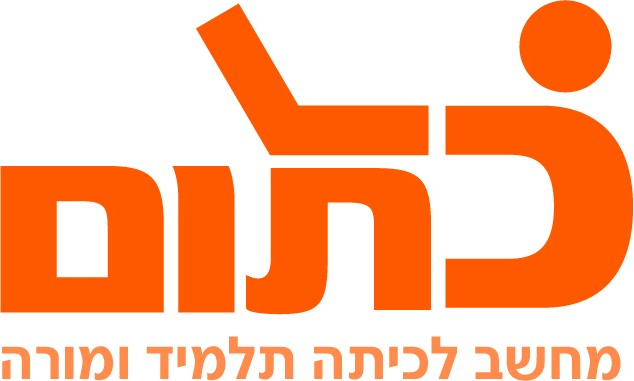 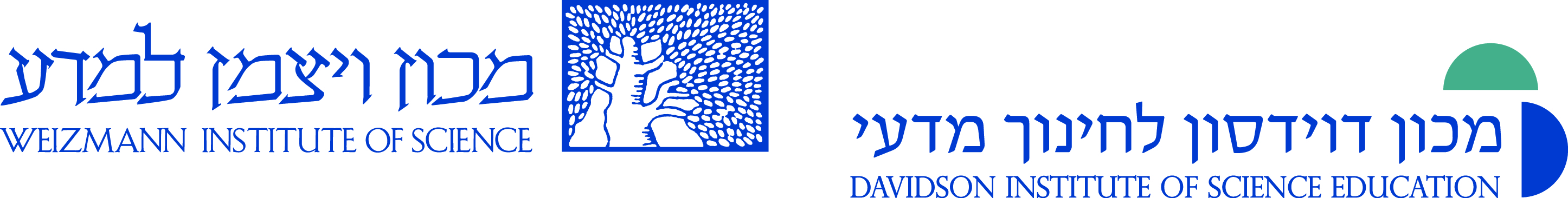 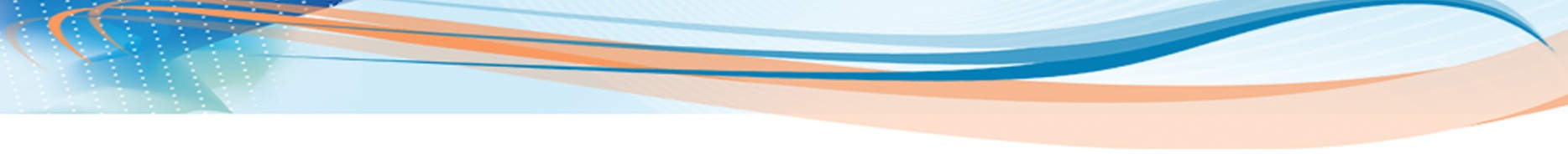 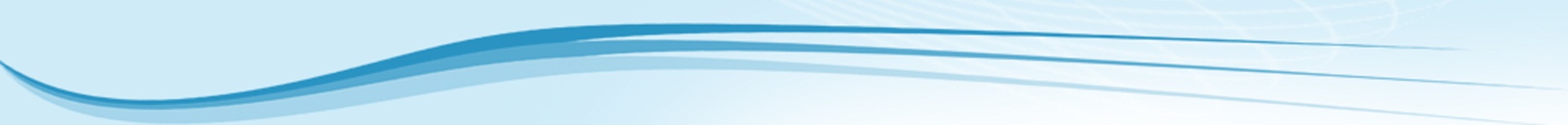 